營建工地逕流廢水污染削減計畫網路申請程序＊依據環保署109年4月7日以環署水字第1090023956號令訂定發布：一、「營建工地逕流廢水污染削減計畫」自109年4月10日啟用網路申請，營建工地逕流廢水污染削減計畫申請及審核請於系統完成。二、「營建工地逕流廢水污染削減計畫」網路申請，操作路徑為「環境保護許可管理資訊系統(EMS) https://ems.epa.gov.tw/」→新申請管制編號→待管制編號及密碼核發後→並填寫以下表格回傳即可開通水污系統權限→水權開通後至EMS系統輸入帳號(管制編號)及密碼→按左方「水污染源管制資料管理系統」→按左方「營建工地逕流廢水」。三、「營建工地逕流廢水污染削減計畫」網路申請之操作指引，也可至「水污染源管制資料管理系統」下載專區下載。四、若有相關問題可藉由LINE加入好友，搜尋ID：@646gajgf，或是掃描下方QR code，即可加入水污法許可諮詢服務群組，或可洽詢環保局聯絡窗口(04)2228-9111#66334宋小姐或66332王先生，將有專人為您服務。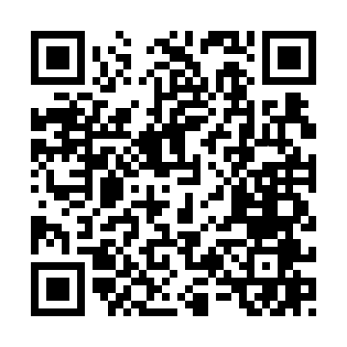 營建工地開通水污系統權限管制編號：__________________________________________________工程名稱：__________________________________________________地號：______________________________________________________所在地大門口位置  東向X ______________  北向Y_____________公司名稱：__________________________________________________公司地址：__________________________________________________聯絡人電話：_______________________________________________聯絡人姓名：________________________________________________本機構所在地流域別：________________________________________＊填寫完成回傳至 04-23277815 宋小姐收。